П О С Т А Н О В Л Е Н И Еот 23.10.2018   № 1254г. МайкопО внесении изменений в состав Единой комиссии по осуществлению закупокВ связи с организационно-штатными мероприятиями,                                            п о с т а н о в л я ю:Внести в состав Единой комиссии по осуществлению закупок, утвержденный постановлением Администрации муниципального образования «Город Майкоп» от 27 декабря 2013 г. № 978 «О создании единой конкурсной, аукционной, котировочной, по рассмотрению заявок на участие в запросе предложений комиссии муниципального образования «Город Майкоп» (в редакции постановлений Администрации муниципального образования «Город Майкоп» от 27 марта 2014 г. № 196, от 16 апреля 2014 г. № 259, от 17 июня 2014 г. № 414, от 8 мая 2015 г. № 285, от 2 октября 2015 г. № 690, от 10 марта 2016 г. № 154, от 24 мая 2016 г. № 404, от 3 августа 2016 г. № 655, от 7 октября 2016 г. № 869, от 20 февраля 2017 г. № 144, от 19 сентября 2017 г. № 1121, от 14 марта 2018 г. № 297, от 13 июля 2018 г. № 853) изменение, изложив второй абзац в следующей редакции: «С.А. Мекерова (по согласованию) – заместитель председателя Совета народных депутатов муниципального образования «Город Майкоп», председатель комитета по бюджету, финансам и налогам;».2. Опубликовать настоящее постановление в газете «Майкопские новости».3. Настоящее постановление вступает в силу со дня его официального опубликования.Исполняющий обязанности Главымуниципального образования«Город Майкоп»	                                                                          А.З. Китариев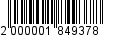 Администрация муниципального образования «Город Майкоп»Республики Адыгея 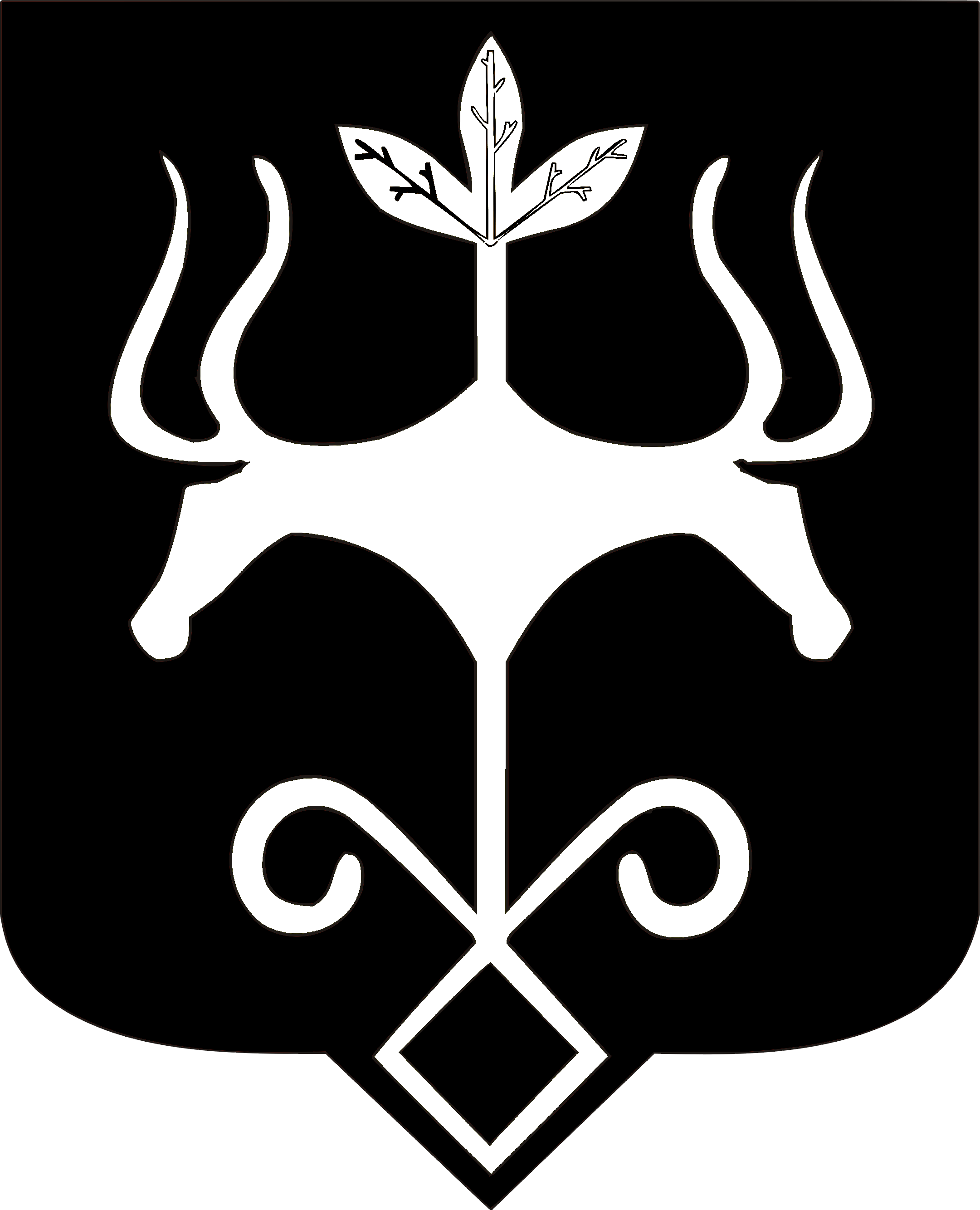 Адыгэ Республикэммуниципальнэ образованиеу 
«Къалэу Мыекъуапэ» и Администрацие